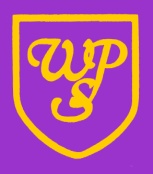 Uniform PolicyPolicy StatementAt Wibsey Primary School it is our policy that all children wear the approved uniform when attending the School, on educational visits and when participating in school organised events outside normal school hours.  A complete list of the items needed for the school uniform is detailed in this policy and also in our prospectus.   Uniform for PE is designed to ensure the health and wellbeing of our pupils, taking into account whether the activities are indoor or outdoor and to ensure their safety.Aims and objectivesOur policy is based on the belief that the school uniform;promotes a sense of pride in the schoolcreates a feeling of community and belongingis practical and smartidentifies the children with Wibsey Primary School  and Wibsey Primary School valuesmakes children feel equal to their peers in terms of appearanceis regarded as suitable, and good value for moneyhas been designed with health and safety in mind Key roles and responsibilitiesThe Governing Body must: Ratify the Uniform PolicyThe Governing Body has overall responsibility for the implementation of the Uniform Policy and procedures of Wibsey Primary School.The Governing Body has overall responsibility for ensuring that the Uniform Policy, as written, does not discriminate on any grounds, including but not limited to ethnicity/national origin, culture, religion, gender, disability or sexual orientation.The Governing Body has overall responsibility for reviewing the Uniform Policy.The Headteacher has responsibility for handling complaints regarding this policy as outlined in the School's Complaints Policy.The Headteacher will be responsible for the day-to-day implementation and management of the Uniform Policy and procedures of Wibsey Primary School.All Staff must:Be responsible for the implementation of the policy across the school as a whole.The role of parents/carers:We ask all parents who send their children to our School to support the uniform policy.  We believe that parents have a duty to send their children to the School correctly dressed and ready for their daily schoolwork.  Parents should ensure that their child has the correct uniform, and that it is clean and in good repair.  If any parent has concerns regarding the uniform policy, they should make representation, in the first instance, to the Headteacher.  The School is inclusive and welcomes children from all backgrounds, faith communities and abilities.  Should an item of the School uniform prove problematic for a pupil with disabilities, then parents are invited to draw this to the attention of the Headteacher.    Monitoring and reviewWhen monitoring this policy, through it’s committee work, the Governing Body will: Seek the views and consult with parents from time to time;Consider, with the Headteacher any requests from parents for individual children to have special dispensations;Require the Headteacher to report to the Governors on the way the policy is being implemented.The School policy will be reviewed by the Governing Body every three years, or earlier if considered necessary.  Jewellery On health and safety grounds we do not allow children to wear jewellery in our School.  Pupils are allowed to wear a watch, one earring per lobe – small stud only. Pupils are not permitted to wear necklaces (other than for faith reasons) and bracelets / bands or any kind. Children will be asked to remove watches/jewellery during PE or games. Please Note: The School will be unable to take any responsibility for any jewellery that is lost.Haircuts We recommend that hair should be neat and tidy and worn with no extremes of style or colour that could serve as a distraction to other children. Any style or colour deemed inappropriate by the school will first result in a discussion with Headteacher or Deputy Headteacher, who will attempt to find reconciliation, but whose word is final subject to appeal processes.  Children should not wear colourful, unnecessary and distracting hair adornments. For health and safety reasons, long hair should always be tied back..Footwear All pupils must wear formal, plain black shoes. Pupils should not wear shoes that are decorative (e.g. diamantes) have coloured / reflective strips or logos, backless sandals or 'leisure' shoes (we encourage non-branded trainers to promote equality between children).  The School wants all children to grow into healthy adults. We believe that it is dangerous for children to wear footwear that is not suitable for the School environment, i.e high heels, backless shoes, sandals, platform shoes, or similar. It is essential that children have a change of footwear for PE.Make up and Cosmetics (including nail varnish)Make up and cosmetics are not considered appropriate or consistent with our School uniform. The School does not permit such products to be worn by any children, unless there is a specific event for which the Headteacher has given permission.PE Kit The correct PE kit must be brought to every PE lesson. If a pupil is excused from a PE lesson they are still required to bring their PE kit in order to participate in lessons, for example as an umpire. If pupils do not have the correct PE kit they will be required to borrow a PE kit in order to take part in planned activities.UniformPE PE Kit - required from Year 1White T ShirtBlack/Navy shortsBlack pumps for indoorTrainers for outdoorPlease ensure that all items of clothing are clearly labelled with your child’s name.Year Groups who go SwimmingSwimming trunks, swimsuit or swimming costumeSwimming capTowel & waterproof bagNon-uniform days Where pupils are allowed to attend school for non-uniform days the clothing that they wear should be age appropriate and suitable for the school day. Pupils should not wear belly tops, short skirts without tights/leggings underneath or clothing with inappropriate pictures/words. Girls	BoysFoundation/KS1Gold polo shirtWPS purple sweatshirt purple cardiganGrey skirt/pinafore dress/trousersSensible black shoesSummer UniformPurple/primrose gingham cotton dressGold polo shirtWPS purple sweatshirtGrey trousersSensible black shoesGrey short / long trousersGold polo shirtKS2White blousePurple/gold school tiePurple ‘V’ neck cardiganGrey skirt/trousersSensible black shoesKS2 Summer UniformShort sleeved white blouse (with tie)Grey skirt/trousersDresses (as KS1) if preferredWhite shirtPurple/gold school tiePurple ‘V’ neck sweatshirtGrey TrousersSensible black shoesShort sleeved white shirt (with tie)Grey shorts/trousersAgreed by GovernorsDate:  Full GovernorsXAgreed by GovernorsDate:  Finance and General PurposesAgreed by GovernorsDate:  Teaching and LearningChair of CommitteeJohn HaddockAdopted by GovernorsDecember 2017ReviewDecember 2020